Št.: POV18-049Del. št. RP/EAD -Datum: 16. 10. 2018ZADEVA: Povabilo k oddaji ponudbeVse potencialne ponudnike vabimo, da nam posredujejo ponudbo za dobavo NN kablov napetostni nivo 1kV, v vsebini in pod pogoji, kot izhajajo iz tega povabila in njegovih prilog. Ponudnik mora izpolniti, podpisati in žigosati (če uporablja žig) vse priložene obrazce in dokumente (kjer je naveden podpis ponudnika) ter jih priložiti ponudbeni dokumentaciji. S podpisom potrdi, da je s pogoji naročila seznanjen in se z njimi strinja. Naročnik bo izmed pravočasno prispelih ponudb praviloma izbral cenovno najugodnejšo ponudbo ob predpostavki, da bo(do) ponudnik(i) izpolnjeval(i) vse zahtevane pogoje, ki so navedeni v predmetnem povabilu. Ponudnik v obrazec ponudbe vpiše svojo končno ponudbeno vrednost, ker se naročnik o ceni ne bo več pogajal.  Naročnik bo upošteval vse ponudbe, ki bodo prispele oziroma bodo vložene pri naročniku do vključno 23. 10. 2018, do 10. ure, v zaprti kuverti z oznako "ne odpiraj – ponudba –NN KABLI". Ponudnik lahko do navedenega dne in ure ponudbo pošlje ali prinese osebno (v vložišče) na naslov: Elektro Gorenjska, d. d., Ulica Mirka Vadnova 3/a, 4000 Kranj. Ponudbe, katere bo naročnik prejel po navedenem datumu in uri, ali ki ne bodo oddane v zaprti kuverti z zahtevano oznako "ne odpiraj", bodo vrnjene ponudniku. Odpiranje ponudb ne bo javno.Za dodatna pojasnila smo vam na voljo na naslednjih e-naslovih:robert.pfajfar@elektro-gorenjska.si,miha.zajec@elektro-gorenjska.si. OPOZORILO:Naročnik na tem mestu obvešča potencialne ponudnike, da bo morebitne spremembe podatkov predmetnega naročila (npr. rok oddaje ponudb, dodatna pojasnila ipd.) objavljal na svoji spletni strani: http://www.elektro-gorenjska.si/aktualno/povprasevanja. Na tej strani bo objavil tudi izbiro najugodnejšega ponudnika v predmetnem naročilu, tako da ponudniki, ki bodo oddali ponudbo, o izbiri ne bodo neposredno obveščeni. Naročnik si pridržuje pravico, da v tem postopku brez obrazložitve in brez odškodninske odgovornosti ne izbere nobenega ponudnika oziroma ne sklene pogodbe s ponudnikom, ki izpolnjuje vse pogoje in je ponudil najugodnejšo ceno, oziroma da ta postopek izbire povpraševanja ustavi vse do sklenitve pogodbe. Lepo pozdravljeni,Elektro Gorenjska, d.d.predsednik uprave:dr. Ivan Šmon, MBA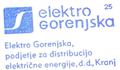 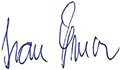 Priloge:ponudba s ponudbenim predračunomtehnična specifikacijaPONUDBA Na osnovi povabila k oddaji ponudbe, št. POV18-049, dajemo naslednjoPONUDBOCena v ponudbi vključuje vse stroške ponudnika s predmetnim naročilom, tako da naročnika ne bremenijo nikakršni drugi stroški, povezani s predmetom povpraševanja. DDV se obračuna po veljavni zakonodaji. Cena/enoto je fiksna ves čas izvajanja naročila.Rok izvedbe/dobave je do 5.11.2018.Rok plačila je 30 dni od datuma izdaje računa, katerega izvajalec izda po opravljeni storitvi oziroma dobavi blaga. Garancijski rok: _____ (najmanj 24) mesecev.Opomba: Zakon o integriteti in preprečevanju korupcije (Ur. l. 45/2010 s spremembami) naročniku v VI. odstavku 14. člena nalaga, da mora, zaradi zagotovitve transparentnosti posla in preprečitve korupcijskih tveganj, pred sklenitvijo pogodb v vrednosti nad 10.000 EUR brez DDV, od pogodbenega partnerja pridobiti izpolnjeno in podpisano izjavo o udeležbi fizičnih in pravnih oseb v lastništvu ponudnika, vključno z udeležbo tihih družbenikov, ter o gospodarskih subjektih, za katere se glede na določbe zakona, ki ureja gospodarske družbe, šteje, da so povezane družbe s ponudnikom. To izjavo oz. podatke je naročnik dolžan, na njeno zahtevo, predložiti Komisiji za preprečevanje korupcije. Glede na navedeno bo izbrani ponudnik naročniku moral predložiti predmetno izjavo.TEHNIČNA SPECIFIKACIJA;Ponudnik mora v stolpec "Ponujeno" vpisati podatke o proizvajalcu in tipu materiala, ki ga ponuja, in v vsako vrstico vpisati zahtevani tehnični podatek materiala, ki ta ponuja, četudi je enak podatku v stolpcu "Zahtevano". Če vsi podatki ne bodo vpisani, bo naročnik tako ponudbo označil za nedopustno.Vrsta, lastnosti, kakovost in izgled predmeta javnega naročila/ponudbe:Podpisani pooblaščeni predstavnik ponudnika izjavljam, da ves ponujeni material v celoti ustreza zgoraj navedenim opisom.V/na ___________, dne __________			Ime in priimek:							Žig in podpis:Številka ponudbe:___________________Ponudnik:                 ____________________________________________________________________________________________________________Naslov:____________________________________________________________________________________________________________ID za DDV:______________________________________Kontaktni e-naslov in telefon:___________________________________, _____________________________________________________, __________________Za predmet naročila:DOBAVA NN KABLA NAPETOSTNI NIVO 1 KV   OpisKoličinaCena na enoto(EUR brez DDV)Skupaj vrednost(EUR brez DDV)1KABEL NA2XY-J 4X70SM+1,5 (brez VDE)5000 m2KABEL NA2XY-J 4X150SM+1,5 (brez VDE)3500 m3KABEL NA2XY-J 4X240SM+1,5 (brez VDE)1000 mCena v EUR (brez DDV):__________________ EURVeljavnost ponudbe:____ (najmanj 20) dni od datuma oddaje ponudbe Kraj in datum:Ponudnik:Žig in podpis:#ZAHTEVANOZAHTEVANOPONUJENONN KABEL 4 x 70SM + 1,5 mm2NN KABEL 4 x 70SM + 1,5 mm2NN KABEL 4 x 70SM + 1,5 mm2NN KABEL 4 x 70SM + 1,5 mm2-proizvajalec-proizvajalecnavesti- tip kabla  (po standardu HD 603 S1: Part 5G)- tip kabla  (po standardu HD 603 S1: Part 5G)NA2XY-JTehnični podatki kabla:Tehnični podatki kabla:- nazivni presek- nazivni presek4 x 70 mm2- oblika vodnika- oblika vodnikaSM- mak. upornost vodnika pri 20 ⁰C- mak. upornost vodnika pri 20 ⁰C≤ 0.443 Ω/km- tokovna obremenitev v zraku- tokovna obremenitev v zraku≥ 191  A- tokovna obremenitev v zemlji- tokovna obremenitev v zemlji≥ 196  A- max. zunanji premer- max. zunanji premer40  mm- neto teža kabla- neto teža kabla≤ 1.4 kg/m- pakiranje (dolžina)- pakiranje (dolžina)do 500 m- konstrukcija kabla:prevodnikizolacijapolniloplašč- konstrukcija kabla:prevodnikizolacijapolniloplaščAlXLPEEPDMPVC- nazivna napetost- nazivna napetost0,6/1 kV- testna napetost- testna napetost4000 V- minimalna temperatura polaganja- minimalna temperatura polaganja- 5⁰C- delavna temperatura- delavna temperatura-30⁰C do + 90⁰C- temperatura kratkega stika- temperatura kratkega stika+250⁰C- min. radij upogibanja- min. radij upogibanja12 x Ø kabla- barva plašča- barva plaščačrnaZAHTEVANOZAHTEVANOPONUJENONN KABEL 4 x 150SM + 1,5 mm2NN KABEL 4 x 150SM + 1,5 mm2NN KABEL 4 x 150SM + 1,5 mm2NN KABEL 4 x 150SM + 1,5 mm2- proizvajalec- proizvajalecnavesti- tip kabla  (po standardu HD 603 S1: Part 5G)- tip kabla  (po standardu HD 603 S1: Part 5G)NA2XY-JTehnični podatki kabla:Tehnični podatki kabla:- nazivni presek- nazivni presek4 x 150 mm2- oblika vodnika- oblika vodnikaSM- mak. upornost vodnika pri 20 ⁰C- mak. upornost vodnika pri 20 ⁰C≤ 0.206 Ω/km- tokovna obremenitev v zraku- tokovna obremenitev v zraku≥ 311  A- tokovna obremenitev v zemlji- tokovna obremenitev v zemlji≥ 300  A- max. zunanji premer- max. zunanji premer51  mm- neto teža kabla- neto teža kabla≤ 2.7 kg/m- pakiranje (dolžina)- pakiranje (dolžina)do 500 m- konstrukcija kabla:prevodnikizolacijapolniloplašč- konstrukcija kabla:prevodnikizolacijapolniloplaščAlXLPEEPDMPVC- nazivna napetost- nazivna napetost0,6/1 kV- testna napetost- testna napetost4000 V- minimalna temperatura polaganja- minimalna temperatura polaganja- 5⁰C- delavna temperatura- delavna temperatura-30⁰C do + 90⁰C- temperatura kratkega stika- temperatura kratkega stika+250⁰C- min. radij upogibanja- min. radij upogibanja12 x Ø kabla- barva plašča- barva plaščačrna#ZAHTEVANOZAHTEVANOPONUJENONN KABEL 4 x 240SM + 1,5 mm2NN KABEL 4 x 240SM + 1,5 mm2NN KABEL 4 x 240SM + 1,5 mm2NN KABEL 4 x 240SM + 1,5 mm2-proizvajalec-proizvajalecnavesti- tip kabla  (po standardu HD 603 S1: Part 5G)- tip kabla  (po standardu HD 603 S1: Part 5G)NA2XY-JTehnični podatki kabla:Tehnični podatki kabla:- nazivni presek- nazivni presek4 x 240 mm2- oblika vodnika- oblika vodnikaSM- mak. upornost vodnika pri 20 ⁰C- mak. upornost vodnika pri 20 ⁰C≤ 0.125 Ω/km- tokovna obremenitev v zraku- tokovna obremenitev v zraku≥ 427  A- tokovna obremenitev v zemlji- tokovna obremenitev v zemlji≥ 398  A- max. zunanji premer- max. zunanji premer62  mm- neto teža kabla- neto teža kabla≤ 4.2 kg/m- pakiranje (dolžina)- pakiranje (dolžina)do 500 m- konstrukcija kabla:prevodnikizolacijapolniloplašč- konstrukcija kabla:prevodnikizolacijapolniloplaščAlXLPEEPDMPVC- nazivna napetost- nazivna napetost0,6/1 kV- testna napetost- testna napetost4000 V- minimalna temperatura polaganja- minimalna temperatura polaganja- 5⁰C- delavna temperatura- delavna temperatura-30⁰C do + 90⁰C- temperatura kratkega stika- temperatura kratkega stika+250⁰C- min. radij upogibanja- min. radij upogibanja12 x Ø kabla- barva plašča- barva plaščačrna#DODATNE ZAHTEVE ZA NN KABLE:PONUJENO1.Transport: kabli morajo biti obvezno dostavljeni na lesenih kabelskih bobnih v pokončni legi, pripravljeni za manipulacijo. Konci kablov morajo biti pritrjeni na kolutih in zaščiteni z zaključnimi kapami. Ponudnik mora zagotoviti odvoz praznih bobnov na lastne stroške.Največje dimenzije kabelskih bobnov morajo biti:4x150 - 4x240 Al: velikost K160-200,4x70 Al: velikost K140-160.2.Ponudnik mora ponuditi NN kabel (za tipe NN kablov NAY2Y-J in NA2XY-J), na katerem morajo biti na plašču kabla, skladno s standardom SIST HD 603 S1 - Distribucijski kabli za naznačeno napetost 0,6/1 kV; del 1, jasno vidne, neizbrisljive in ponavljajoče se naslednje oznake v predvidenih presledkih ≤ 550 mm: (tj. vsaj ena oznaka na vsakem metru kabla):- ime proizvajalca kabla ali njegov zaščitni znak,- leto izdelave,- oznaka konstrukcije kabla po standardu,- število žil, nazivni prerez vodnika in električne zaščite,- nazivna napetost kabla.3.Zahtevani garancijski rok za ponujeno opremo je 24 mesecev.4.Dobavni rok za redne dobave in dobave na konsignacijo je največ 15 dni od prejema naročila.